DOCUMENT UNIQUEMENT RESERVE AUX MEMBRES DE L’OISEAU CLUB PROVENCAL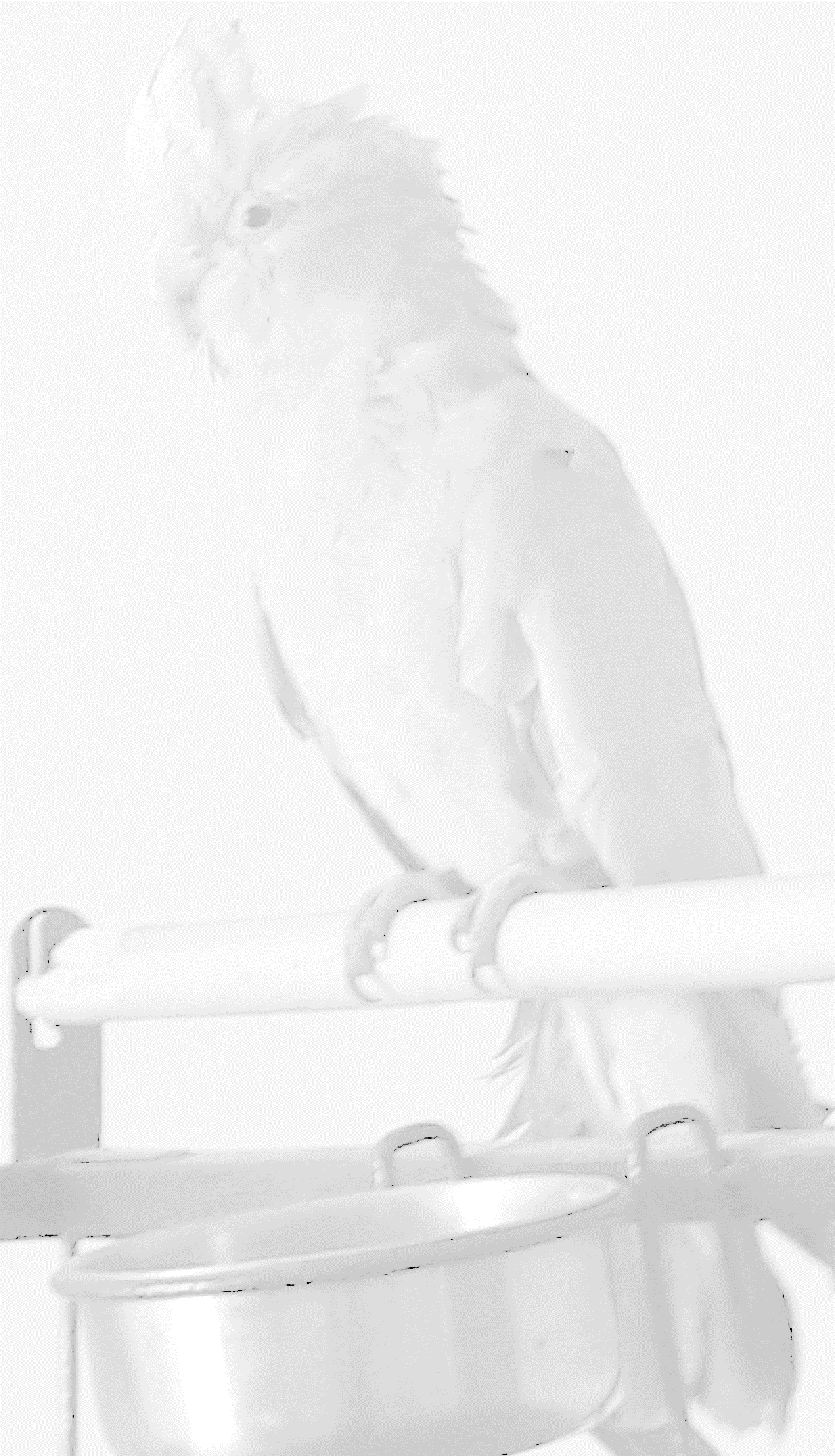 Nom : ……LAURENT…………………………………………….Prénom*: ……………………………………………….   Tel*:  06.23.34.93.56	Capacitaire : Oui          Non                                               Envoi :  Oui          Non Achat                   Vente                     Echange                   Recherche                       Don          Oiseau              Accessoire             AutreMerci de bien vouloir cocher la case de votre choix.Description : A vendre canaris, Topaze blanc et jaune, Mosaïque rouge, Arlequin opale, jaune, agate jaune et blanc et rouge. Pour plus de renseignement merci de me contacter au 06.23.34.93.56Photos ci-dessous L’Oiseau club Provençal dégage toute responsabilité sur la ou les transactions entre les personnes.           Obligatoire *.